Publicado en Madrid el 28/06/2018 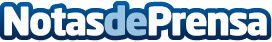 SunMedia ficha a Alberto Grande y abre sede en Miami para afianzar su presencia en LatinoaméricaLa empresa de publicidad online especializada en vídeo y mobile inaugura oficina en Miami para convertirse en la empresa líder en el mercado de habla hispanaDatos de contacto:AutorNota de prensa publicada en: https://www.notasdeprensa.es/sunmedia-ficha-a-alberto-grande-y-abre-sede-en Categorias: Internacional Comunicación Marketing E-Commerce Nombramientos Recursos humanos Oficinas Actualidad Empresarial http://www.notasdeprensa.es